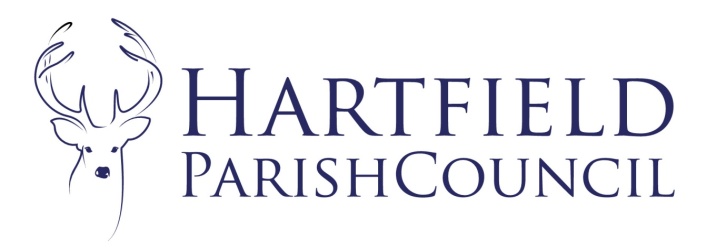 Minutes to the Parish Council Planning Committee held on 8th January 2024 at 6:30pm at Goods Yard House Hartfield TN7 4JG. Present: Cllrs Smith, Sanders and Norman. 
Absent: Cllrs Burnett-Dick, Reed and Eastwood.

In attendance: Clerk to the Council Emma Fulham

Four members of the public. To accept apologies for absence.Cllrs Burnett-Dick, Reed and Eastwood. 
In the absence of the Chair Cllr Smith was appointed unanimously as Chair for the meeting. Declarations of pecuniary and disclosable interests in respect of matters to be discussed.
The Chair reminded the Committee to declare when necessary. 
To Approve Minutes from the Planning Committee meeting on 4th December 2023. 
Unanimously approved and signed by the Chair as true record. 
Correspondence.Planning updates were noted for Forstal Farm which would be highlighted at the appropriate part of the meeting. 
To review Planning Applications. Application No. WD/2023/2983/F Location: 2 HARTWELL COTTAGES, BUTCHERFIELD LANE, HARTFIELD, TN7 4JS 
Description: DEMOLITION OF GARAGES. CONSTRUCTION OF SINGLE STOREY DETACHED DWELLING. Link to documents on web: https://planning.wealden.gov.uk/plandisp.aspx?recno=164152

There were four members of the public who spoke against the application. 
Concerns raised including provision of utilities, water, sewage and concerns it is out of keeping with the area. 

The Committee considered the neighbours comments and the plans. 

The Parish Council objects to the application as the design it is not in keeping with AONB and the surrounding buildings. 
The Parish Council has concerns on utility provision and the impact on the local environment. The application would also leave 2 Hartwell Cottages without a useable garden. Application No. WD/2023/3003/FR
Location: THE MANOR HOUSE, LANDHURST, NEWTONS HILL, HARTFIELD, TN7 4DH Description: RETROSPECTIVE APPLICATION FOR ENLARGED POOL HOUSE AND ASSOCIATED WORKS INCLUDING MODIFICATION TO EXISTING POOL AND LANDSCAPING. Link to documents on web: https://planning.wealden.gov.uk/plandisp.aspx?recno=164172The Parish Council objects to this retrospective application. Application No. WD/2023/2365/FLocation: HOMEWOOD WEST, COTCHFORD LANE, HARTFIELD, TN7 4DJ Description: EXISTING OUTBUILDINGS DEMOLISHED AND PROPOSED TWO STOREY SIDE ADDITION. SINGLE STOREY SIDE ADDITION. EXISTING GARAGE DEMOLISHED AND RE-BUILT OVER ENLARGED FOOTPRINT 
Link to documents on web: https://planning.wealden.gov.uk/plandisp.aspx?recno=163419The Parish Council supports the application. Application No. WD/2023/2876/F 
Location: PARROT HOUSE, HOLTYE COMMON, HOLTYE, COWDEN, EAST SUSSEX, TN8 7ED
Description: ERECTION OF DETACHED OAK FRAMED GARAGE WITH FIRST FLOOR HOME OFFICE AND STORAGE SPACE
Link to documents on web: https://planning.wealden.gov.uk/plandisp.aspx?recno=164036The Parish Council objects to the application due to the size and scale of the application. Application No. WD/2023/1077/F 
Location: FORSTAL FARM, WITHYHAM ROAD, WITHYHAM, TN7 4BA 
Description: REPLACEMENT OF EXISTING DWELLING AND ALL ASSOCIATED WORKS. 
Link to documents on web: https://planning.wealden.gov.uk/plandisp.aspx?recno=161859

The Parish Council supports the application. 
Application No. WD/2023/1676/F and WD/2023/1677/LB
Location: NORTH CLAYS FARM, BUTCHERFIELD LANE, HARTFIELD, TN7 4LB 
Description: REMOVAL OF REDUNDANT CHIMNEY AND METERS ON THE GROUND FLOOR LEVEL (WEST ELEVATION). RE-ROOFING AND RE-CLADDING OF DWELLING ALONG WITH PROVISION OF INSULATION TO WALLS AND ROOF, REINSTATEMENT OF WINDOW TO GABLE END, INSERTION OF 2NO. NEW CONVERSATION ROOFLIGHTS AND REPLACEMENT OF EXISTING BATHROOM ROOFLIGHT WITH CONVERSATION ROOFLIGHT. Reconsultation requested following amended plans/information received dated 07/12/2023. 
Link to documents on web: https://planning.wealden.gov/uk/plandisp.aspx?recno=162582

The Parish Council supports the application. 
Application No. WD/2023/2990/F 
Location: BRACKEN COTTAGE, CHUCK HATCH LANE, HARTFIELD, TN7 4EN 
Description: PROPOSED CLADDING OF EXTERNAL WALLS WITH PROPRIETARY INSULATED BOARDING. Link to documents on web: https://planning.wealden.gov.uk/plandisp.aspx?recno=164159

The Parish Council supports the application subject to the design being approved within the AONB and close proximity to the Forest. To review any newly submitted applications received after the agenda.To review WDC decisions.Application No. WD/2023/2604/F PROPOSED REPLACEMENT DWELLING AND DETACHED ANNEXE BUILDING AND ASSOCIATED WORKS. ERECTION OF A THREE BAY GARAGE/IMPLEMENT STORE. CONVERSION OF EXISTING WORKSHOP TO CRAFT STUDIO. DEMOLITION OF EXISTING BARN HERRIES, KIDDS HILL, HARTFIELD, TN7 4EU- APPROVED Application No. WD/2023/2168/F CREATION OF AN EARTH BUND VERYAN DINGLE, HARTFIELD ROAD, COWDEN, TN8 7EA- WITHDRAWNApplication No. WD/2023/2111/F UPGRADE AND EXTENSION OF EXISTING OUTDOOR RIDING ARENA (FROM 40 METRES LONG TO 60 METRES LONG) FOREST HOUSE, SHEPHERDS GATE, COLEMANS HATCH, HARTFIELD, TN7 4EQ – APPROVED Dates of Next Meetings: 5th February 2024 Meeting closed at 7:20pm 